How we use your personal informationUnder the Data Protection Act 2018 (DPA 2018), we must have a legal basis for processing your information – in this case, processing personal information is necessary to perform our statutory duties (‘Public Task’).  Some of the ways in which we collect and use the information may be through:granting and administering of authorisations and maintaining registers investigating environmental complaints undertaking formal enforcement action maintaining our own accounts and recordsThe personal information we collect and use may include the following: name; address, including postcode; email address and telephone number. SEPA is required, by law, to organise and maintain public registers, and make these registers available for public inspection. We do this by collecting and using the personal information that applicants (or their agents) share in their applications for SEPA authorisations and SEPA permits. After the application form has been processed, some of the information from the form is added to the public register, and becomes available for public inspection. Signatures, personal email addresses, and telephone numbers are not published, unless publication is statutorily required. There may be occasions when we are required by law to share your personal information with other organisations, e.g. for regulatory reasons, or because doing so is in the general public interest. Any sharing will be carried out lawfully and securely in accordance with the SEPA Data Protection Policy.For more information on how SEPA handles personal information, please refer to our general privacy policy.New Discharge of Sewage (Domestic)SEPA regulates the discharge of effluent from sewage treatment systems to the water environment. This is a registration application form. This is the correct application form if:The sewage treatment system is new (less than two years old); andServes up to 3 domestic properties (e.g., houses, holiday cottages or caravans). This application form is not for commercial premises (e.g., cafes, restaurants, or hotels). To complete your application you must: answer the following application questions;submit a plan as detailed in section 2; andpay the appropriate fee.Failure to provide all this information may result in your application being refused. SEPA will notify you of the result of your application within 30 days of the date we receive it. If you are unsure whether there is already a registration for your property, please call 03000 99 66 99 to check before submitting this application form. We are unable to offer a refund for any duplicate applications.
Contact DetailsLocationYou can find the correct national grid reference using our SEPA NGR Tool. The tool will give you a 12-character NGR (e.g., AB 12345 67890). Please convert this into a 10-character NGR by removing the last number from each sequence, so that the NGR on the completed form looks like this: AB 1234 6789.Provide a plan clearly illustrating the location and position of the:sewage treatment system discharge point (where the discharge exits the treatment system and ‘meets’ the soakaway or waterbody); andproperties served by the sewage treatment system. Discharge PointProvide the national grid reference (NGR) of the discharge point. You can use our SEPA NGR Tool. The tool will give you a 12-character NGR (e.g. AB 12345 67890). Please convert this into a 10-character NGR by removing the last number from each sequence, so that the NGR on the completed form looks like this: AB 1234 6789.3.1 Discharge Indirectly to Groundwater via SoakawayThis is the preferred environmental option where soil conditions allow. 3.2. Discharge to Surface Water This is a less preferable environmental option – a discharge indirectly to groundwater via soakaway should be explored first. Treatment SystemDischarge StandardsFeeYou must pay the correct fee.The current (1 April 24 – 31 March 25) fee is £185. DeclarationIt is an offence to make a statement which you know to be false or misleading, or to recklessly make a statement which is false or misleading for the purpose of obtaining an authorisation. Please submit your completed application to SEPA Registry by:Email, to: 	registry@sepa.org.uk; orPost, to: 	SEPA RegistryAngus Smith Building6 Parklands AvenueHolytownNorth LanarkshireML1 4WQFor information on accessing this document in an alternative format or language, please contact SEPA by emailing equalities@sepa.org.ukIf you are a user of British Sign Language (BSL), the Contact Scotland BSL service gives you access to an online interpreter, enabling you to communicate with us using sign language. contactscotland-bsl.orgName:Organisation (if applicable):Address:Phone:Email:How many properties use the treatment system?One			One			One			How many properties use the treatment system?Two			Two			Two			How many properties use the treatment system?Three		Three		Three		Property 1 Property 2Property 3Address(es):Number of Bedrooms:National grid reference of property 1:National grid reference of property 2:National grid reference of property 3:Plan submitted:Yes	No	Plan reference:Where does the treatment system discharge to?Indirectly to groundwater via soakawayComplete part 3.1To surface water (i.e., river / loch / coast)Complete part 3.2National grid reference of the discharge point:Type of soakaway:Soakaway			Soakaway			Soakaway			Type of soakaway:Mound soakaway	Mound soakaway	Mound soakaway	What is the percolation value (Vp) of the soil?(measured in seconds per millimetre)Less than 15 s / mm	What size is the soakaway?	 (m2)What is the percolation value (Vp) of the soil?(measured in seconds per millimetre)15 to 100 s / mm		15 to 100 s / mm		15 to 100 s / mm		What is the percolation value (Vp) of the soil?(measured in seconds per millimetre)100 – 140 s / mm	100 – 140 s / mm	100 – 140 s / mm	What is the percolation value (Vp) of the soil?(measured in seconds per millimetre)More than 140 s / mm	More than 140 s / mm	More than 140 s / mm	Why is a discharge indirectly to groundwater via soakaway not possible? Is there a partial soakaway?Yes		What size is the partial soakaway?What size is the partial soakaway?	           m2	           m2Is there a partial soakaway?No		No		No		No		No		Where does the treatment system discharge to?River / stream / burn	River / stream / burn	River / stream / burn	River / stream / burn	River / stream / burn	Where does the treatment system discharge to?Freshwater loch		Freshwater loch		Freshwater loch		Freshwater loch		Freshwater loch		Where does the treatment system discharge to?Coastal / Estuary		Coastal / Estuary		Is the discharge point below MLWS?Is the discharge point below MLWS?Yes	No	What is the name of the waterbody?(e.g. River Clyde, Loch Long, Firth of Forth, North Sea)What is the type of treatment system?Septic tankGo to Part 6What is the type of treatment system?Package treatment plantGo to Part 5What is the type of treatment system?Proprietary filtration system with bio-fibrous material (e.g., coir or peat)Go to Part 5What is the type of treatment system?Proprietary filtration system with any other materialGo to Part 5What is the type of treatment system?Other (please specify)Go to Part 5Is there a constructed reed bed / wetland?Yes		Yes		Yes		Is there a constructed reed bed / wetland?No		No		No		What are the mean discharge standards the treatment system will produce? (See manufacturers certificate (EN12566-3) of treatment system)Biochemical Oxygen Demand (BOD)	mg/lAmmoniacal Nitrogen (as N)	mg/lFee Paid:£ £ £ £ £ £ Payment Method:Payment Method:Payment Method:Payment Method:Payment Method:Payment Method:Payment Method:BACS			Proof of payment must be submitted. BACS			Proof of payment must be submitted. Sort Code83 34 0083 34 0083 34 0083 34 00BACS			Proof of payment must be submitted. BACS			Proof of payment must be submitted. A/C number00137187001371870013718700137187BACS			Proof of payment must be submitted. BACS			Proof of payment must be submitted. A/C NameSEPASEPASEPASEPABACS			Proof of payment must be submitted. BACS			Proof of payment must be submitted. Proof of payment submitted:Yes	Yes	No	No	BACS			Proof of payment must be submitted. BACS			Proof of payment must be submitted. Proof of payment reference:Online Card Payment	Payment is accepted online at https://webpayments.sepa.org.uk/Proof of payment must be submitted.Online Card Payment	Payment is accepted online at https://webpayments.sepa.org.uk/Proof of payment must be submitted.Proof of payment submitted:Yes	No	No	No	Online Card Payment	Payment is accepted online at https://webpayments.sepa.org.uk/Proof of payment must be submitted.Online Card Payment	Payment is accepted online at https://webpayments.sepa.org.uk/Proof of payment must be submitted.Proof of payment reference:Cheque			Make payable to ‘SEPA’ and submit with your application.Cheque			Make payable to ‘SEPA’ and submit with your application.Cheque submitted:Yes	Yes	Yes	No	I apply for an authorisation as described in this application. I certify that the information in this application is correct. I enclose the correct application fee. I have read and understood the data protection notice and consent to the processing of the information provided on this form and other information provided or collected by SEPA in accordance with the data protection notice.I apply for an authorisation as described in this application. I certify that the information in this application is correct. I enclose the correct application fee. I have read and understood the data protection notice and consent to the processing of the information provided on this form and other information provided or collected by SEPA in accordance with the data protection notice.Name:Date: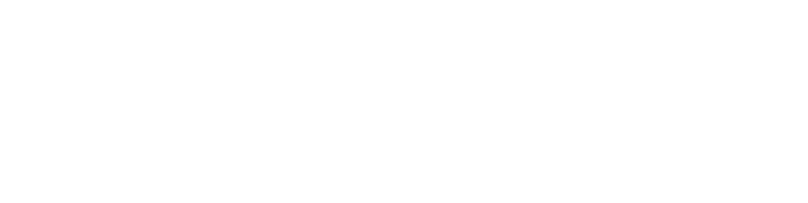 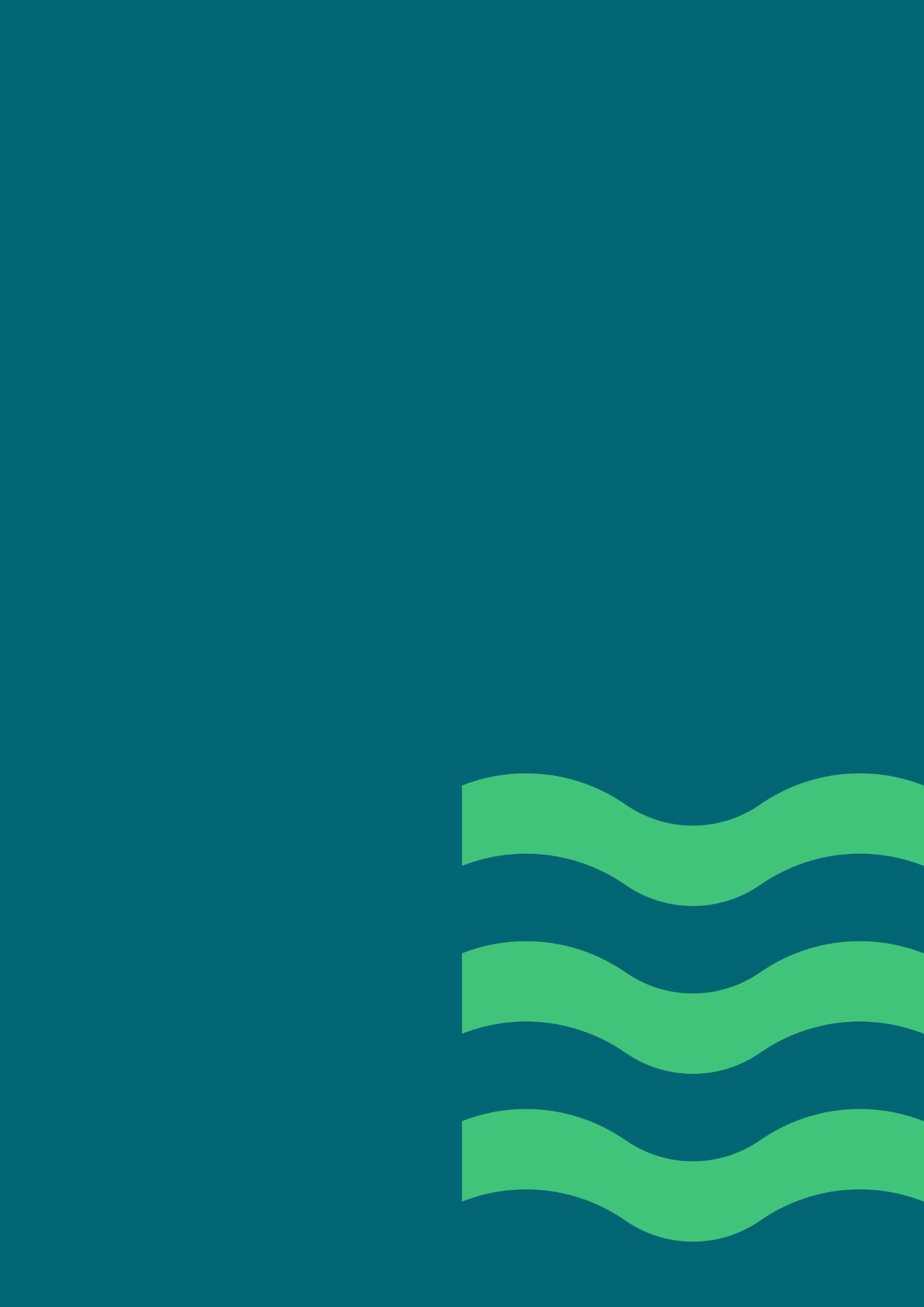 